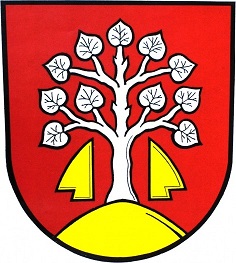 Hornolhotský „PINGPONGÁČ 2018 „TJ Sokol Horní Lhota oddíl stolního tenisu ve spolupráci s klubem stolního  tenisu SK Vřesina LT pořádá turnaj ve stolním tenise a dovednostních hrách pro děti do 15-ti let.Kdy :     sobota 10. 11.2018 v 09:00 hod. ( prezentace účastníků  do 08:30 hod.)Kde :     tělocvična Horní Lhota, ul. Záhumení 44věcné ceny – startovné zdarma – občerstveníNutno se přihlásit do 9. 11. 2018 na e-mail:  mhajko@centrum.cz Nebo na tel. 736 632 804 – Zdeněk Černý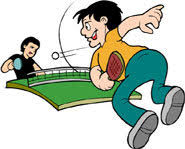 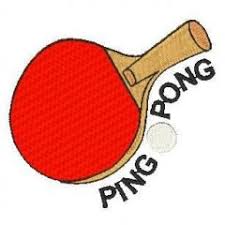 